Toronto East Chapter of OACETT - Chapter meeting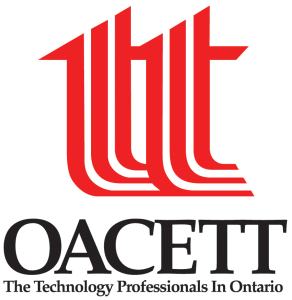 DATE: Friday.Mar.03.2022Location: Lucky Chinese Restaurant at Midland & Lawrence EastTime: 7:00 p.m. - 9:00 p.m.Chair: PASHA Mohammed, C.Tech, Chapter ChairPresent: Pasha Mohammed C.Tech, Chapter ChairClive Banton C.E.T, Past Chapter ChairGhassan Fayad C.E.T, SecretaryMazin Audeh C.E.T, Fellow OACETT, Chapter executive member Willie Perez C.E.T, P.Eng, Chapter executive memberSithambarapillai A Suresh C.Tech, Chapter executive memberDistribution:All presentSteve Barnes C.E.T, Fellow OACETT, Regional Secretory Treasurer	Reginald Grieco, C.E.T, PASB Councillor, Toronto RegionJose Catilo, C.E.T., IETO Councillor, Toronto RegionJayne Smith C.E.T, Chapter Vice ChairLen Canzius C.E.T, Chapter TreasurerVathany Sivaskandarajh C.Tech, College LiaisonChun Mei Yuam C.Tech, College LiaisonEd.Peril Eduardo Prillo, C.E.T, Previous IETO CouncilorThiago Suouza, Chapter executive memberCedric Smith C.E.T., Fellow OACETT, Chapter executive memberFileMeeting Chaired by Pasha Muhammed the chapter chairOpening: Agenda 1. Introduction of executive members
2. Preparation for the Chapter Annual Meeting (ACM)
3. Planning and Decision on Professional Development (CPD) presentation
4. Planning for Women in Technology activities5. Financial statement
6. Planning for social networking and events for OACETT's Toronto East Chapter
7. Any other new business1. Introduction of executive membersEvery member of the seven member's attendees introduced himself/ herself in the chapter meeting including their OACETT title. The meeting was held in Lucky Chinese Restaurant at Midland & Lawrence Ave. EastThe meeting included a dinnertime2. Annual Chapter Meeting (ACM)The annual chapter meeting (ACM) will be held on April.14.2023 in Scarborough Civic Centre in the councilors chapter between 6:00 PM to 9:00 PMthe meeting will include a CPD presentationThere will be an election of the executives 3. Planning and Decision on Professional Development (CPD) presentationThe executives discussed many options for CPD presentation including:Solar BlindsAcoustic solutions for high rise buildingsPassive HouseNano TechnologyThe CPD representation will be a part of the Annual Chapter Meeting (ACM) on April 14 2023, and will be physical in Scarborough Civic Centre in the councilors chamberWe discussed the registration of the CPD, communication with Kathryn, posting and publishing it online to OACETT membersWe discussed what we can offer to the representerThe executives choose the solar blinds for the CPD representation because the new blinds is innovative, and can generate electricity4. Women in TechnologyPreparation for women in technology meeting on the chapter levelthe meeting would include meet-and-greetThe meeting would include representation about the role of women in the engineering  technology development5. FinanceSuggestions to spend the chapter's money that is available including creating eventsLen Canzius the treasurer of the chapter provided Toronto East Chapter TD banking statement for 2021:Date	Description	Check/Debit 	Deposit/Credit	Balance	RemarksDec.31.2021	Balance Forward			$5,622.67	Balance Forward from 2021Jan.31.2022	Monthly Plan Fee	$4.95		$5,617.72		Feb.28.2022	Monthly Plan Fee	$4.95		$5,612.77	Mar.22.2022	Check # 526	$1000.00		$4,612.77	Centennial College(Fletch.Fo.Mar.31.2022	Monthly Plan Fee	$4.95		$4,607.82April.20.2022	Check#527	$20.79		$4,587.03	Clive Banton ACM 2022 Exp April.29.2022	Monthly Plan Fee	$4.95		$4,582.08		May.24.2022	Capita Grant	     $4.95		3,480.31	$8,057.44    Capita Grant 2022June.30.2022	Monthly Plan Fee   $4.95				$8,052.49			July 29 2922 	Check#528	     $750.00		0		$7,302.49      George Fletcher (OACETJuly 29 2022	Monthly Plan Fee    $4.95				$7,297.54      			Aug 11 2022	Check#529              $500				$6,797.54      Christmas Gift CardsAug 11 2022	Check#530	      $252.80				$6,544.74      Picnic 2022 (Mazin)Aug 22 2022	Check#533	      $72.32				$6,472.42      Picnic 2022 (Willie Perez)Aug.26 2022	Check#531	      $306.00				$6,166.42      Picnic 2022 (Clive Banton)Aug 31 2022	Monthly Plan Fee    $4.95				$6,161.47		Sep 06 2022	Check#534	      $22.85				$6,138.59       Stamps (Len Canziuz)Sep 08 2022	Check#535  	      $89.76				$6,048.83	Sep 29 2022	Monthly Plan Fee    $4.95				$6,043.88	Oct 31 2022	 Monthly Plan Fee   $4.95				$6,038.93	Nov.30 2022	 Monthly Plan Fee   $4.95		0		$6,033.98											Picnic 2022 Jose & DepDec 19 2022	 Check#532	       $108.28		$30.09		$5,925.70  	of $530.09 From 											Toronto CentralDec.28.2022	  Check#537	        $626.07				$5,829.72	Christmas Dinner (Jose)Dec 30 2022	  Monthly Plan Fee    $4.95				$5,824.77	Year End Balance 20226. Planning for social networking and events for OACETT's Toronto East ChapterProposal to bring chapter's members to a night social gathering in Scarborough Civic Centre in the community room in order to provide an opportunity for the new members in the chapter to network togetherThe meeting would include short power point presentation from members about their real engineering  experience The event will include meet and greet part including exchanging business cards, and OACETT's cards  In the event we will network with new members to explore their qualifications and give them tips and information about the current engineering market trendThe social event may be held as well in community Centre or other facility like, Agincourt Community Centre, Centennial College, Albert Campbell Library, Malvern Community Recreational  Centre, Ellesmere Community CentreThe meeting can include light games like Ping PongClosing:Pasha mohammed the chair adjourned the end of the meeting, and thanked everyone for attending